                                                                                                                                     Sorriso/MT, 06/04/2020Prezadas Famílias, Em decorrência da situação de pandemia do Coronavírus (COVID-19), o Colégio São José acatará prontamente o Decreto Estadual nº 432, de 31 de março de 2020, e prosseguirá com suas atividades presenciais suspensas até 30 de abril de 2020.Diante da responsabilidade na condução do programa escolar, continuaremos disponibilizando os nossos serviços através do sistema on-line do nosso  portal (www.cebsj.com.br) e do portal Objetivo (www.objetivo.br), com o apoio dos professores e de toda a equipe pedagógica.Sugerimos aos pais e aos alunos que criem o hábito de acessar os meios eletrônicos oficiais da escola (site e redes sociais), uma vez que estes são ferramentas de comunicação neste momento tão singular pelo qual estamos passando.Não obstante, resta-nos dizer que vamos continuar respeitando todas as orientações governamentais e trabalhando para que não existam prejuízos, seja no aprendizado, seja na formação dos nossos alunos.Certos da compreensão de todo (a)s, colocamo-nos à disposição para quaisquer esclarecimentos.Atenciosamente,Direção PedagógicaTUTORIAL: ACESSO AO PORTAL OBJETIVOENSINO FUNDAMENTAL I    O Centro de Educação Básica São José disponibiliza duas senhas aos pais e/ou responsáveis. A primeira senha, com números e letras, é entregue no ato da matrícula para que as famílias acessem o site da escola e confiram o boletim on-line e informações financeiras. A seguda senha, que inicia com 8402, é de acesso ao Portal do Objetivo Sistema de Ensino para que as famílias assistam as videoaulas e vejam o conteúdo on-line. A senha do Portal Objetivo está disponível na escola, com a Recepcionista Maria através dos telefones (66) 3544 33 12 ou (66) 99221 3134.O ENDEREÇO DE ACESSO AO PORTAL OBJETIVO É: www.objetivo.br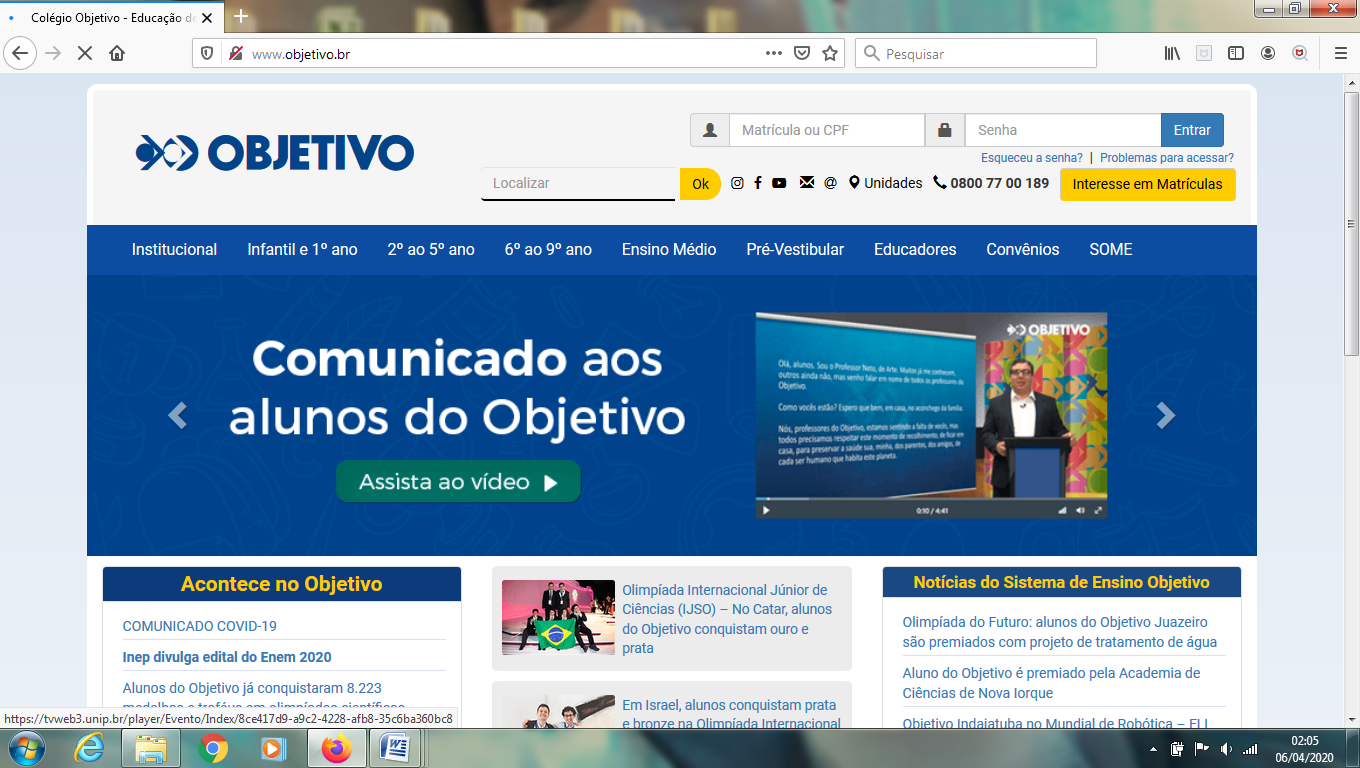 DIGITE SEU NÚMERO DE MATRÍCULA: 8402XXXXXXX (o número sempre começará por 8402, os números a seguir serão diferentes para cada aluno). DEPOIS DIGITE O MESMO NÚMERO DA MATRÍCULA NO CAMPO DA SENHA. EM SEGUIDA, CLIQUE EM “ENTRAR”.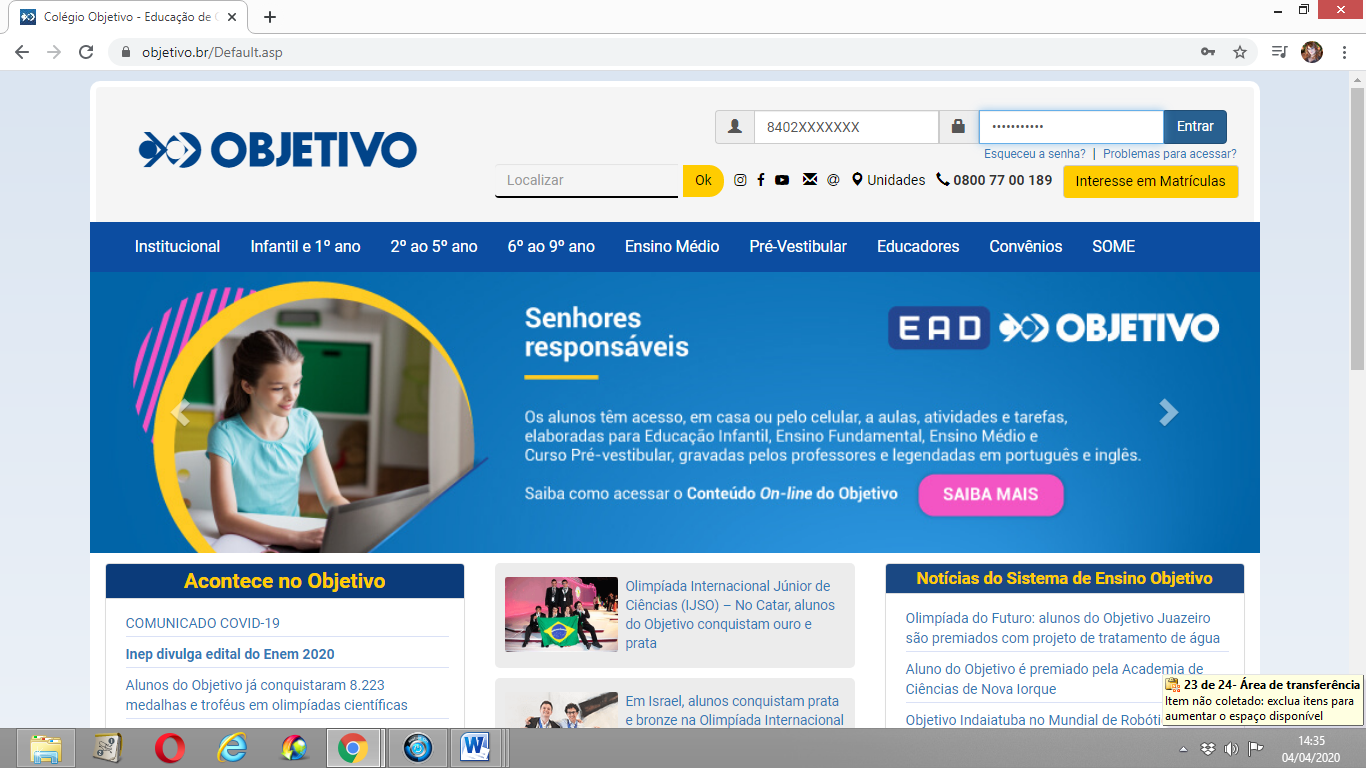 AUTOMATICANTE VOCÊ CAIRÁ NESTA PÁGINA. CONFIRA SEU NOME NO CANTO SUPERIOR DA PÁGINA E PRONTO! VOCÊ ESTARÁ NO AMBIENTE EAD, É SÓ CLICAR E INICIAR. 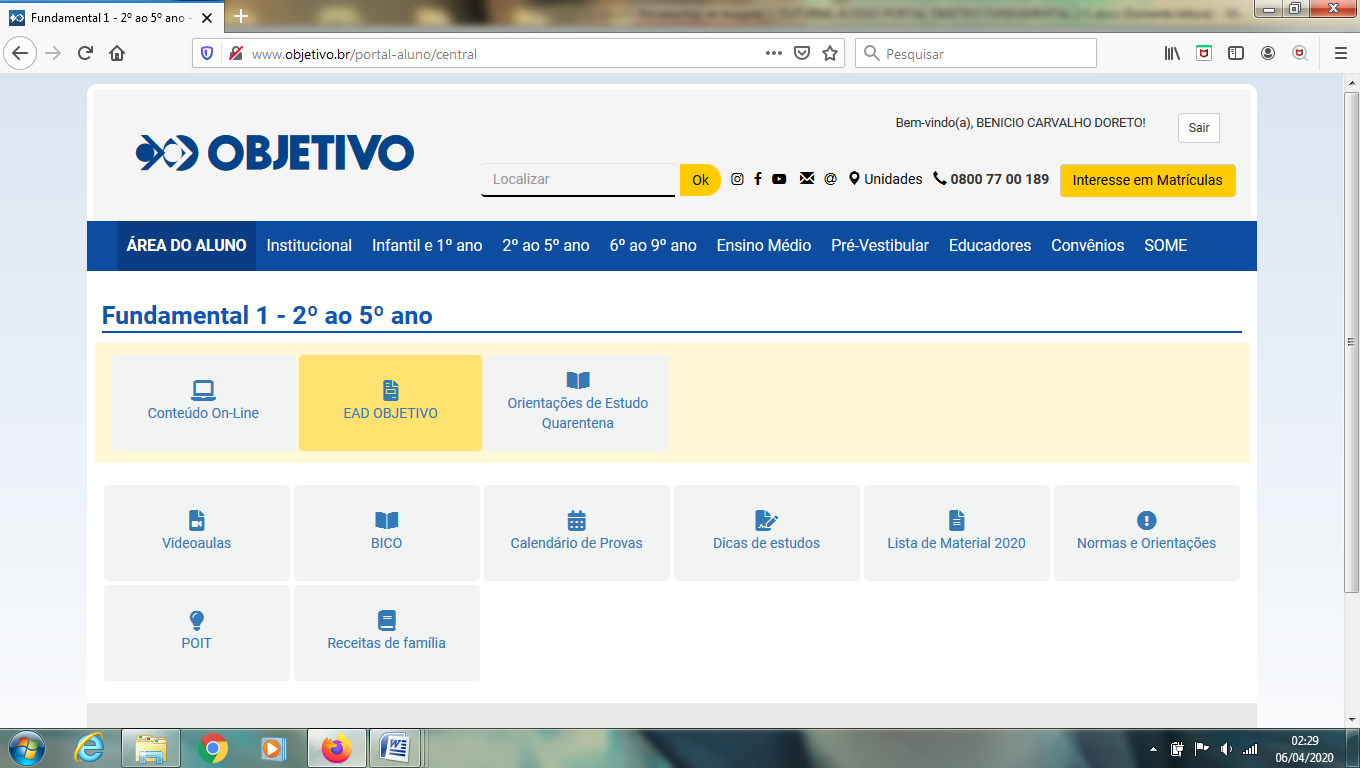 SELECIONE A OPÇÃO CONTEÚDOS ACADÊMICOS.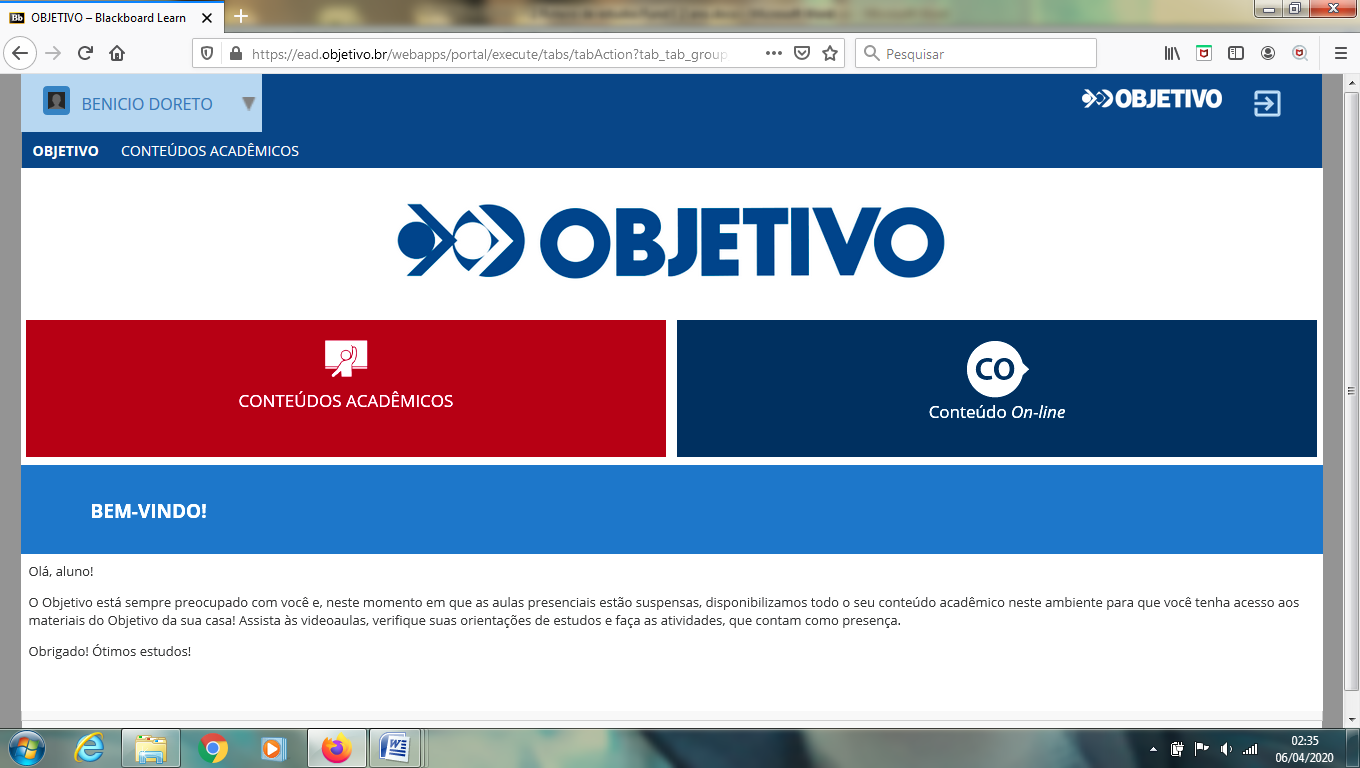 AGORA, VOCÊ SELECIONARÁ A DISCIPLINA DESEJADA.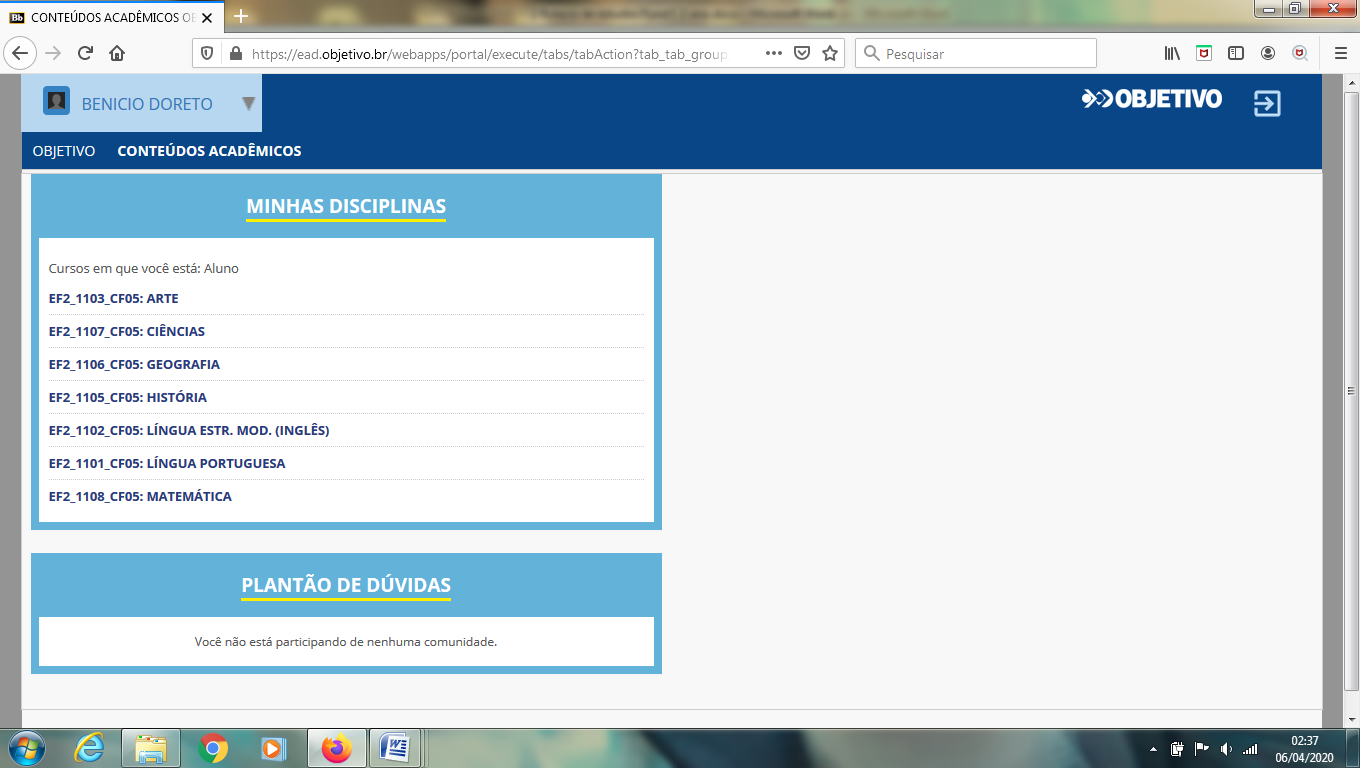 NESSE CASO, A DISCIPLINA SELECIONADA FOI A DE PORTUGUÊS. VOCÊ PODERÁ ASSISTIR AO VÍDEO EXPLICATIVO DE COMO ORGANIZAR SEUS ESTUDOS, SEGUINDO A SEQUÊNCIA PROPOSTA PELO PLANEJAMENTO DE ESTUDOS ORGANIZADO PELO OBJETIVO DE SÃO PAULO.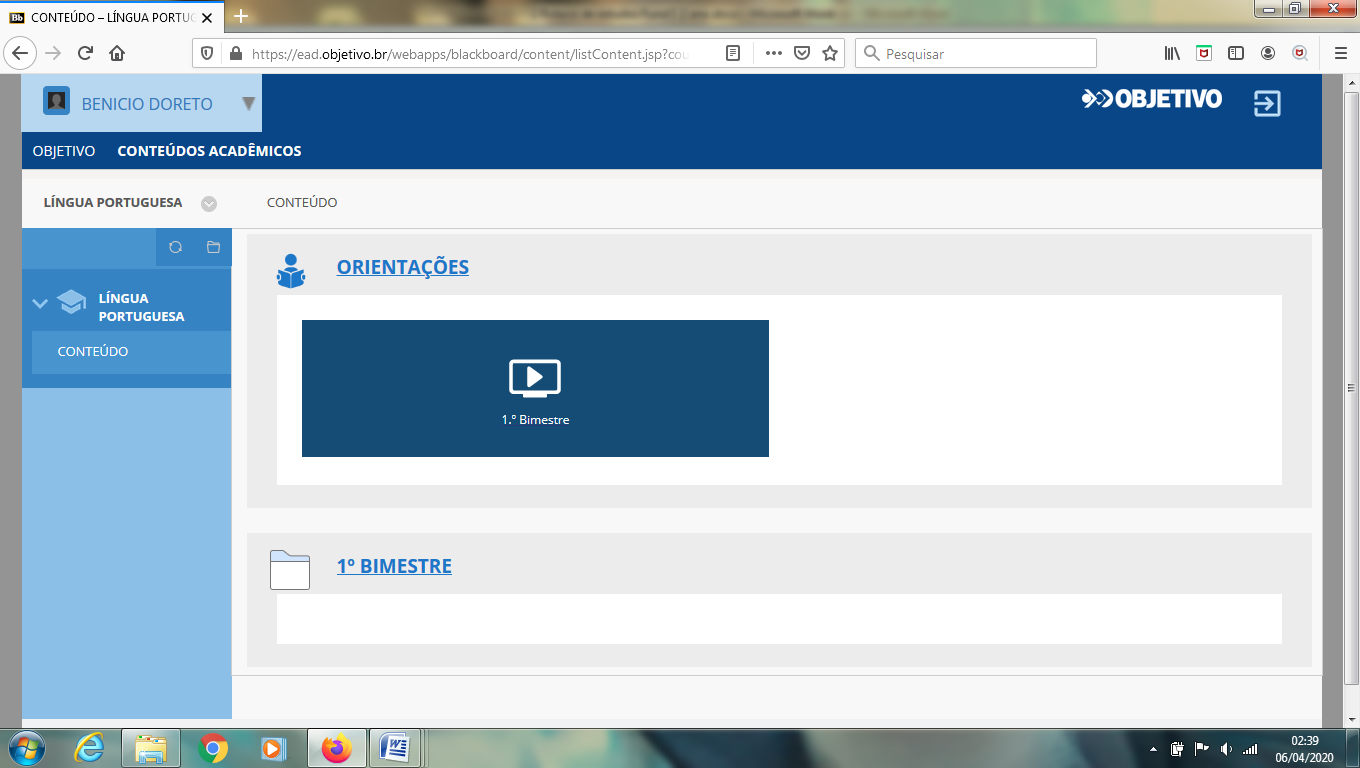  AO CLICAR NO ÍCONE 1º BIMESTRE, VOCÊ TERÁ ACESSO AOS MÓDULOS CONFORME A FIGURA A SEGUIR.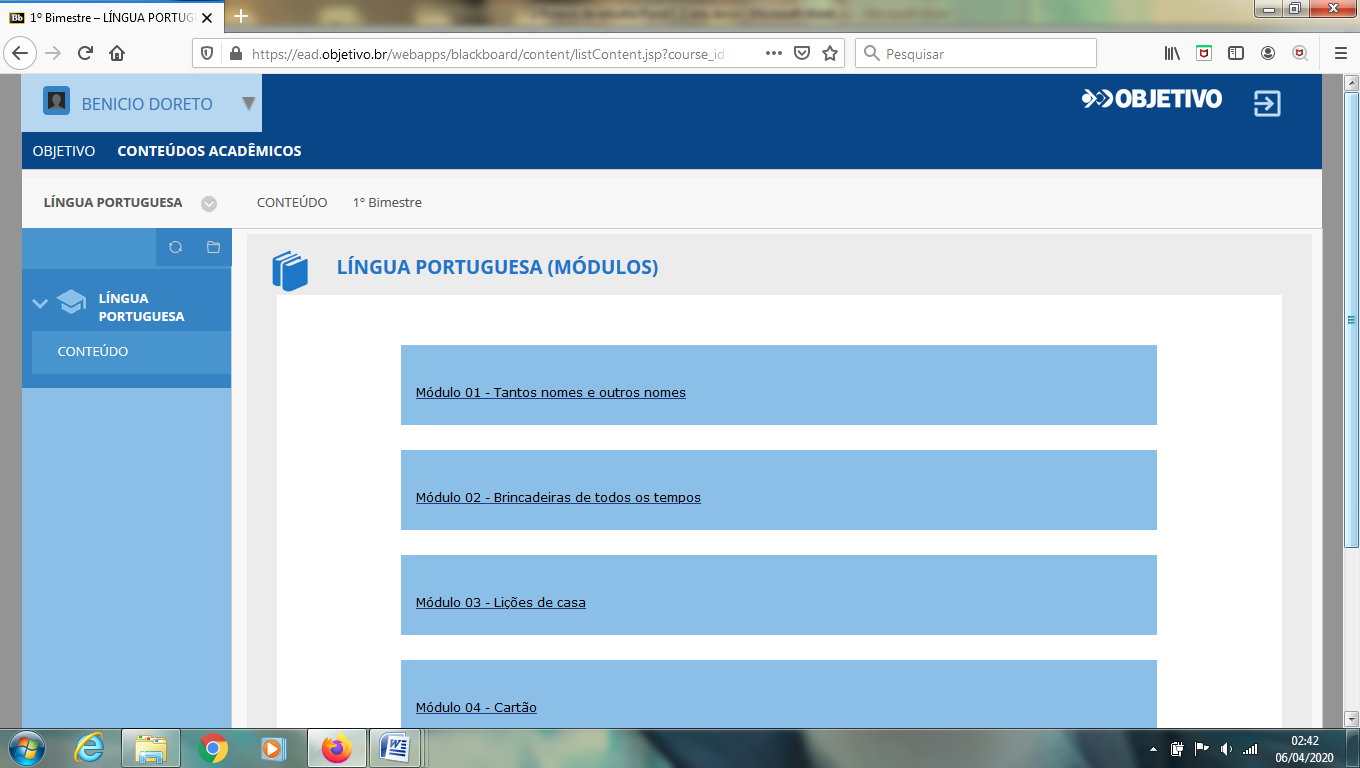 SELECIONE O MÓDULO INDICADO PELA PROFESSORA E VISUALIZE O MESMO CONTEÚDO DA APOSTILA. AO FINAL DO MÓDULO ENCONTRAM-SE AS VIDEOAULAS, CONFORME AS IMAGENS A SEGUIR.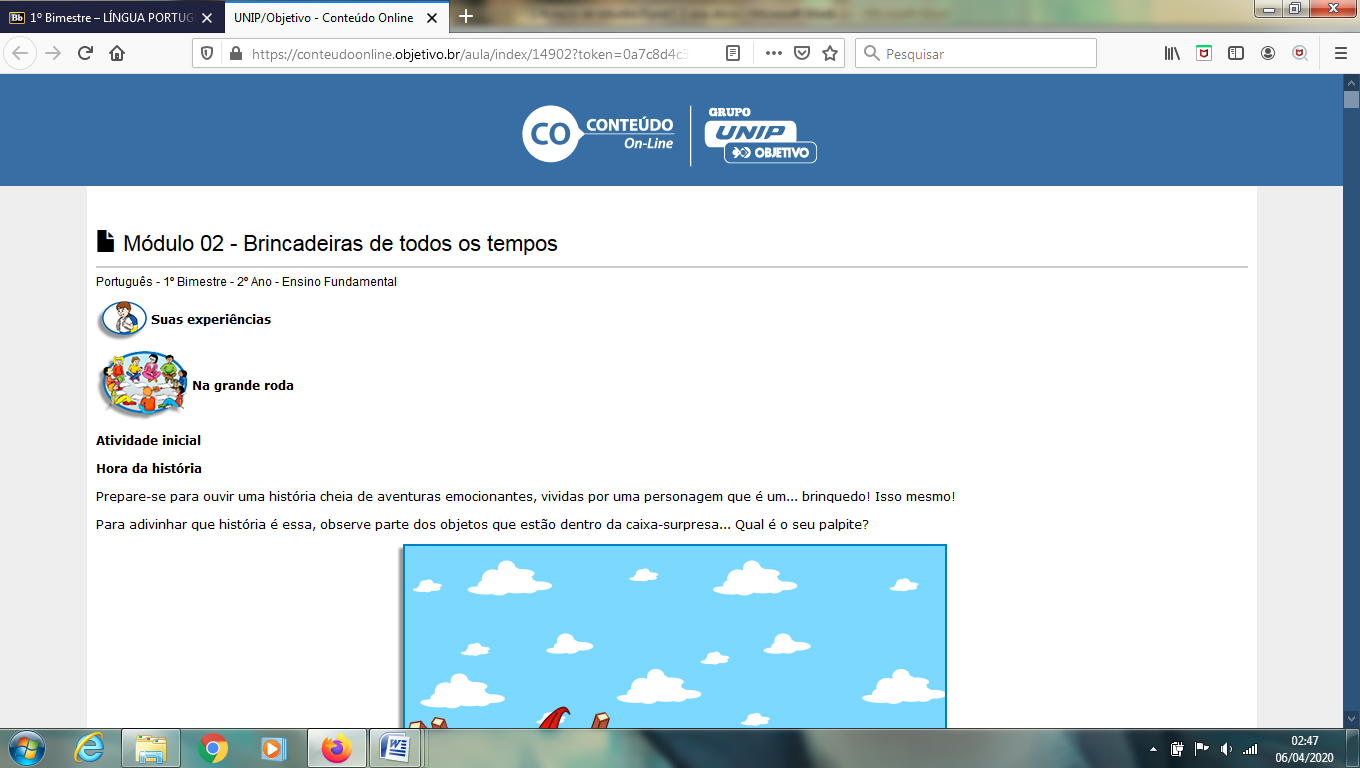 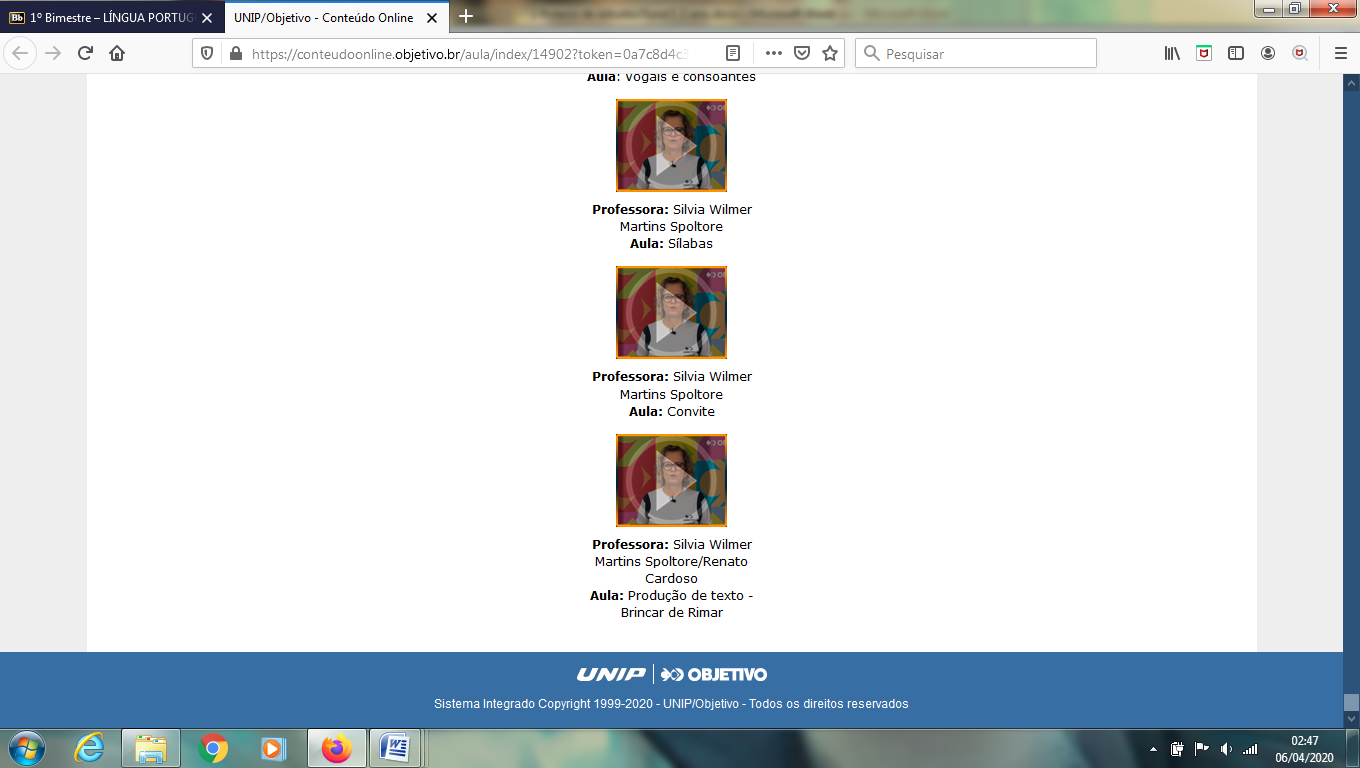 AGORA FICOU FÁCIL, NÃO É!?  BONS ESTUDOS!	Segue o 2º Roteiro de Estudos das turmas dos Segundos anos A e B.Roteiro de estudos – Ensino Fundamental ISemana de 06 a 08 de abril.TURMAS: 2 o anos A e B TURMAS: 2 o anos A e B Professores: Graciele e Rozane                               Professores: Graciele e Rozane                               Dia da SemanaDisciplinas e Atividades da Apostila do ObjetivoOrientação de estudosSEGUNDA06/04Inglês: Realizar os exercícios de revisão. Clique duas vezes em cima do arquivo para abrir e imprimir.Ed. Física: Para cada atividade física que vamos realizar, devemos fazer o alongamento e aquecimento antes. Assista aos vídeos do Professor Fabiano com estas orientações, escolha uma brincadeira com sua família e divirtam-se!Português: Unidade 2 – fazer páginas 55 e 56.                    Recortar Lápis alfabético na p. 103 para fazer as páginas 57 e 58.                   Lições 10 e 11, p. 79 e 80.                   Vídeo aula no portal Objetivo, nome: Vogais e Consoantes – Professora: Silvia Wilmer Martins Spoltore.Jogo Vogais e Consoantes (Clique duas vezes em cima do PDF do jogo para abrir)Em família: Façam, em um lugar bem especial da sua casa, a leitura do livro “O que é o amor”- Coleção Pequenas Lições, Editora: Soler.TERÇA 07/04Artes: Páscoa! Vamos fazer ovo com surpresa dentro? Para isso você irá precisar de: Papel sulfite, lápis de escrever, lápis de cor e canetas coloridas.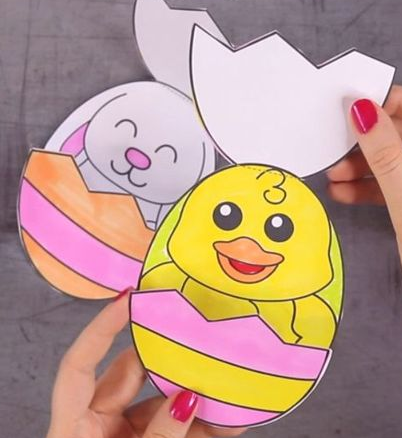 Inglês: Continuar as atividades do dia anterior.Matemática: Unidade 4, Lições de casa11, 12, 13 e 14, páginas 74 até 77.Em família: Assistam o vídeo enviado pelo LIM. Em seguida, escrevam o que tem sido ruim e o que tem sido bom, neste momento de isolamento social, utilizando o arquivo abaixo.QUARTA 08/04Português: Unidade 2, Páginas 59 e 60.                   Vídeo explicativo sobre “O que é rima” - escritor César Obeid.                    https://www.youtube.com/watch?v=tIhHhFblnY0História: Unidade 1 – Lição de casa 2, página 137.Geografia: Unidade 1, Páginas 158-159 e 161-162.Em família: Assistam o filme que mostra para nós qual é o verdadeiro sentido da Páscoa. Em seguida, façam um lindo cartaz com desenho, colagem, pintura... representando o que a Páscoa representa para a família de vocês. Registrem através de fotografias e enviem para nós!https://www.youtube.com/watch?v=RMqH_9QaYNs